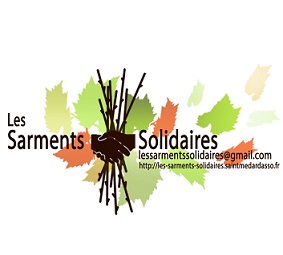 Association LES SARMENTS SOLIDAIRESRèglement relatif à la protection des personnes physiques à l’égard des données à caractère personnel et à la libre circulation des données, dit règlement général sur la protection des données (RGPD).Sommaire 1- OBJETLe but du présent document est de présenter :La nature des données personnelles des adhérents et membres associés, clients, fournisseurs, qui sont requises et utilisées pour le fonctionnement exclusif de l’association et ne sont jamais communiquées à l’extérieur de l’association.le procédé de recueil du consentement auprès des personnes concernées pour le stockage de ces données.comment sont stockées les données personnelles, la liste des personnes en charge de ces données, la durée de conservation et comment elles sont protégées.comment s’exerce le respect du droit à l’information, à la modification, et à l’effacement des données.2- DONNEES PERSONNELLESLe but de la collecte des données est de rassembler tout ou partie des informations d’identification et les coordonnées des personnes participant aux activités de l’association afin d’ en assurer le fonctionnement. Ces données sont les suivantes :NomPrénomAdresse postale (ville de résidence)Adresse E mailTéléphoneTranche d’âge (*)Sexe (*)Image et vidéo(*) Uniquement celle des adhérents, pour la demande de subvention municipale.3- PERSONNES CONCERNEES-	Adhérents-	Participant aux activités : Lycéens, collégiens, bénévoles -	Clients-	Autres personnes en lien avec l’association (administrations, fournisseurs, établissements bancaires, donateurs et donataires…).4- PROCEDURE DE CONSENTEMENT 4.1 AdhérentsL’accord des adhérents sur la détention d’informations à caractère personnel les concernant est formalisé sur le bulletin annuel d’adhésion à l’association (cf annexe 1 et annexe 2).4.2 Lycéens et collégiensPour les lycéens et collégiens, leur accord sur la détention d’informations à caractère personnel les concernant est formalisé par une mention sur la convention de stage (lorsqu’elle existe) dont le formulaire est signé par l’élève et l’association.En l’absence de convention : pour les élèves encadrés par une équipe enseignante, charge à elle d’avoir pris en compte cette question dans le cadre du traitement de leur propre RGPD.4.3 Bénévoles et autres personnes en liaison avec l’associationL’association peut être amenée à détenir des informations (nom, prénom, adresse mail, numéro de téléphone…), celles-ci seront détruites ou à minima, traitées de manière identique à celle appliquée aux adhérents.5- STOCKAGE DES DONNEESLes données à caractère personnel sont conservées sous forme papier et (ou) de fichiers informatiques stockés sur les moyens informatiques des personnes suivantes :Le présidentLe trésorierLe secrétaireLes vendeursLe responsable du site internet et réseaux sociaux (facebook)Des informations partielles peuvent être détenues ponctuellement par les autres membres du bureau : au maximum  nom, prénom, numéro de téléphone, adresse mail, images, vidéos).6- PROTECTION DES DONNEESLa protection des données est assurée comme suit :6-1 Données numériquesLes données numériques sont stockées sur les disques durs des machines personnelles des personnes qui occupent les fonctions indiquées ci-dessus. Ces ordinateurs sont protégés par un antivirus.Concernant le site internet, les membres du bureau ont donné leur consentement afin que les données personnelles suivantes apparaissent dans l’espace privé : Nom, prénom, téléphone, mail.Cas particulier des photos et des films :Compte tenu de l’accord donné dans le bulletin d’adhésion annuel, la présence de photos des adhérents ou bien de vidéos dans lesquelles ils apparaissent est autorisée dans la partie publique du site internet et de notre réseau social facebook ainsi que lors des forums et manifestations destinés à promouvoir l’association « Les sarments solidaires ».Pour les bénévoles placés sous la responsabilité d’une association, d’une entreprise, charge à elle d’avoir pris en compte cette exigence  dans le cadre du traitement de leur propre RGPD.Pour les autres cas leur consentement leur sera demandé.6-2 Documents papiersPour les documents papiers ceux – ci sont conservés par les détenteurs nommés ci-dessus.7- DUREE DE STOCKAGE DES DONNEES PERSONNELLESLa durée de conservation des données personnelles est définie comme suit :7.1 Données numériquesDurée de conservation : Au maximum durée de vie de l’association7.2 Documents papierDurée de conservation : Au maximum durée de vie de l’association7-3 destruction des donnéesEn cas de demande individuelle les coordonnées de la personne seront effacées de la base de données active.En fin de vie de l’association ou de destruction ponctuelle :Le document papier sera broyé ou incinéré.Les données numériques ou leur support sera effacé ou détruit.8- DELEGUE A LA PROTECTION DES DONNEESLe délégué à la protection des données personnelles est : le Président9- DROIT A L’INFORMATION ET DROIT A L’OUBLIEn contactant l’association, les personnes ayant donné des informations personnelles peuvent à tout moment avoir accès à ces informations, les faire modifier, ou bien les faire supprimer (cf §7).10 ANNEXES10.1 Bulletin d’adhésion single10.2 Bulletin d’adhésion couple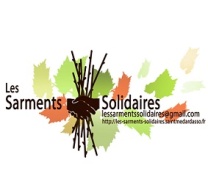 Association Les Sarments SolidairesBulletin d’adhésion – année 20XXADHESION « Single »Nom :……………………………………………….………………..….………………………………Prénom :……………………………………………..…………………………………………………Ville de résidence  ……………………….…………..………..………………………………………Adresse mail :…………………………………………………………………………………………Téléphone portable :…………………………………………………………………………….……Tranche d’âge : 	  Moins de 40 ans			  40 - 60 ans		     + de 60 ansEn adhérant à l’association :j’autorise celle-ci à utiliser ces données  personnelles dans le cadre exclusif de son fonctionnement.Je m’engage à ne pas diffuser à l’extérieur de l’association les données personnelles d’autres adhérents qui pourraient être en ma possession.Aucune information personnelle ne sera diffusée à l’extérieur de l’association à des fins commerciales.En contactant l’association Les Sarments solidaires, je peux demander où sont stockées mes informations personnelles, les faire modifier, ou demander la suppression de mes coordonnées actives.j’autorise l’association à utiliser mon image au travers de photos, vidéos destinées à promouvoir l’association « Les sarments solidaires ».En adhérant à l’association « Les sarments solidaires », j’approuve les dispositions du règlement intérieur en vigueur disponible dans l’espace privé de notre site internet.Le …………………………………    SignatureLes Sarments SolidairesSiège social : 33 rue des Ormeaux 33160 St Médard en JallesE-mail : lessarmentssolidaires@gmail.comAssociation Les Sarments SolidairesBulletin d’adhésion – année 20XXADHESION « COUPLE »ADHERENT 1Nom :……………………………………………….……………………………………………………Prénom :……………………………………………..…………………………………………………Ville de résidence : ……………………….………..…………..………………………………………   Adresse mail : …………………………………………………………………………………………Téléphone portable :…………………………………………………………………………….……Tranche d’âge : 	  Moins de 40 ans			  40 - 60 ans		     + de 60 ansADHERENT 2Nom :……………………………………………….……………………………………………………Prénom :……………………….……………………..…………………………………………………Adresse mail  (facultative) :………………………………………………………………….…………Téléphone portable (facultatif) :………………………………………………………………………..Tranche d’âge : 	  Moins de 40 ans			  40 - 60 ans		     + de 60 ansEn adhérant à l’association :j’autorise celle-ci à utiliser ces données  personnelles dans le cadre exclusif de son fonctionnement.Je m’engage à ne pas diffuser à l’extérieur de l’association les données personnelles d’autres adhérents qui pourraient être en ma possession.Aucune information personnelle ne sera diffusée à l’extérieur de l’association à des fins commerciales.En contactant l’association Les Sarments solidaires, je peux demander où sont stockées mes informations personnelles, les faire modifier, ou demander la suppression des mes coordonnées actives.j’autorise l’association à utiliser mon image au travers de photos, vidéos destinées à promouvoir l’association « Les sarments solidaires ».En adhérant à l’association « Les sarments solidaires », j’approuve les dispositions du règlement intérieur en vigueur disponible dans l’espace privé de notre site internet.                     ADHERENT 1                                                          ADHERENT 2    Le ………………………..                                      Le …………………………    Signature                                                              SignatureLes Sarments SolidairesSiège social : 33 rue des Ormeaux 33160 St Médard en JallesE-mail : lessarmentssolidaires@gmail.com